Участие в Восточном экономическом форумеУполномоченный по защите прав предпринимателей в Амурской области Оксана Степанова приняла участие в работе Восточного экономического форума, проходившем во Владивостоке 2-3 сентября 2016 года.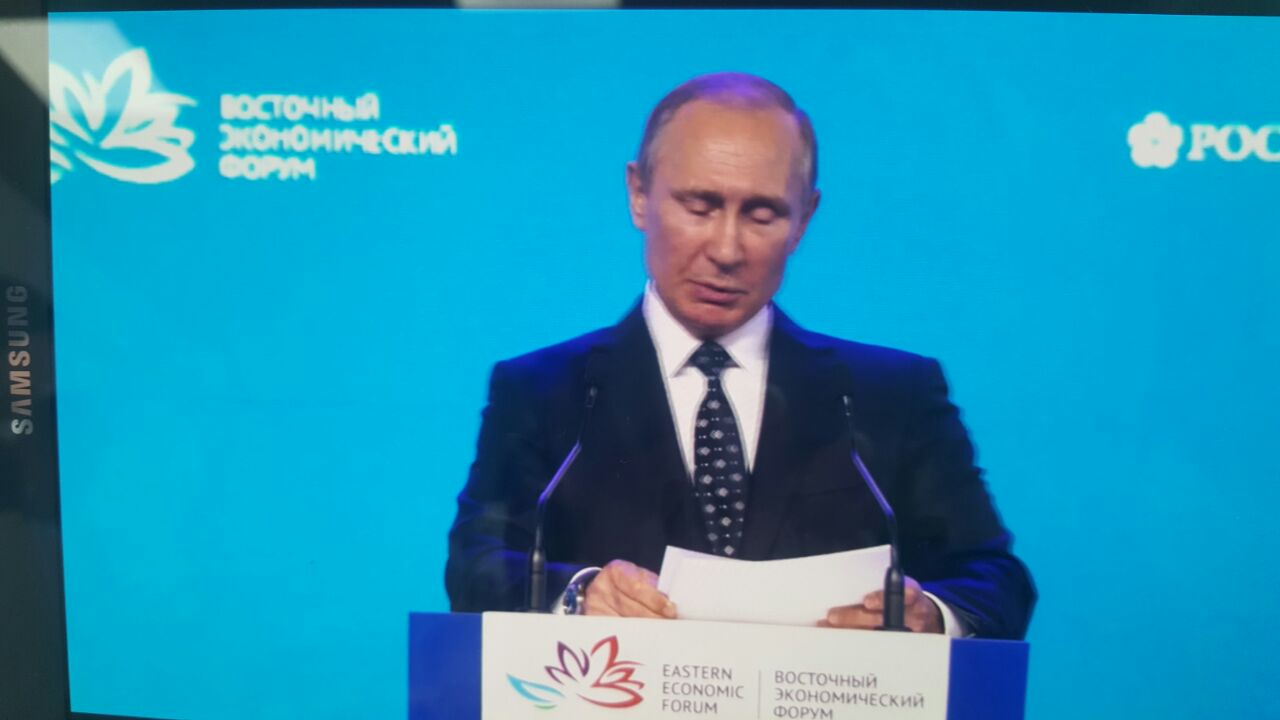 Перед участниками и гостями форума с приветственным словом выступил Президент Российской Федерации В.В. Путин.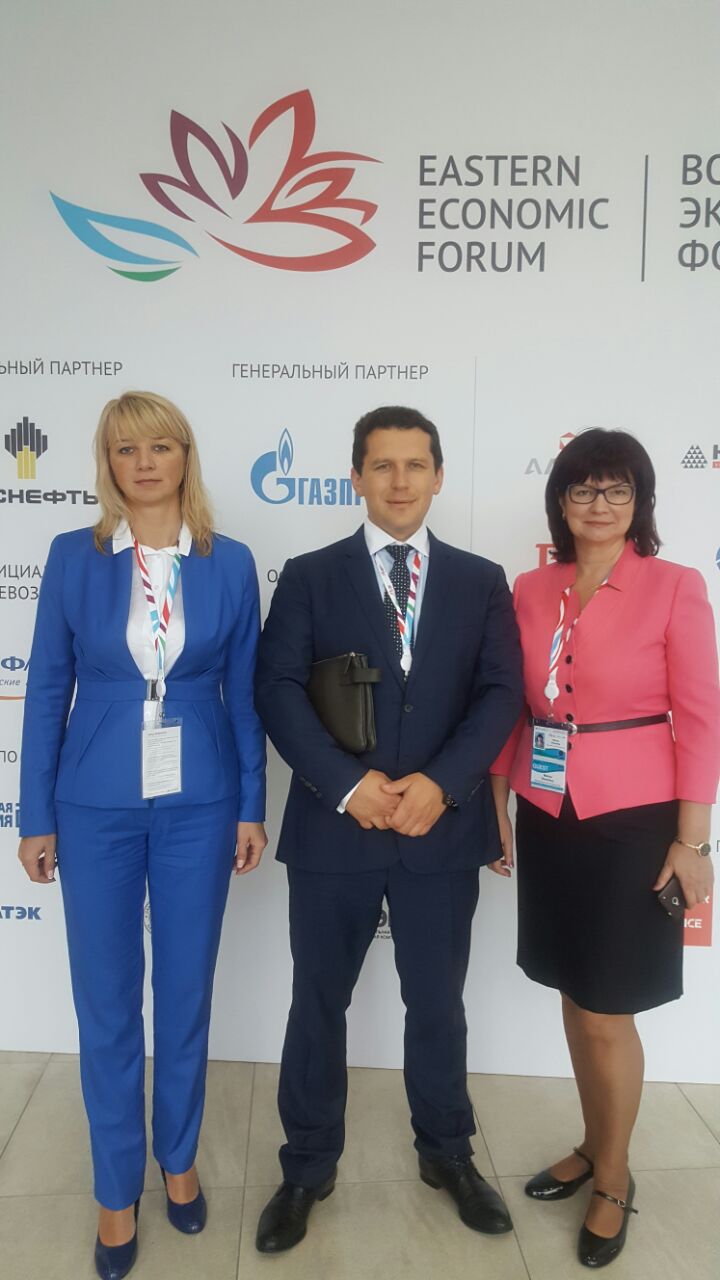 В ходе форума Степанова О.В. приняла участие в работе ряда ключевых сессий по различным темам. Сессией «Развитие малого бизнеса на Дальнем Востоке» руководил работой сессии Андрей Федотовский, исполняющий обязанности директора Департамента территорий опережающего развития (ТОР) и инфраструктуры Министерства Российской Федерации по развитию Дальнего Востока.Территории опережающего развития на Дальнем Востоке и Свободный порт Владивосток стали привлекательными не только не только для крупных инвесторов, но и для малых компаний и индивидуальных предпринимателей. К реализации заявлено более 80 проектов с объемом инвестиций от 1 до 60 млн. рублей. Чтобы стимулировать развитие малого бизнеса на Дальнем Востоке разработан специальный механизм более дешевых кредитов субъектам малого и среднего предпринимательства в макрорегионе. 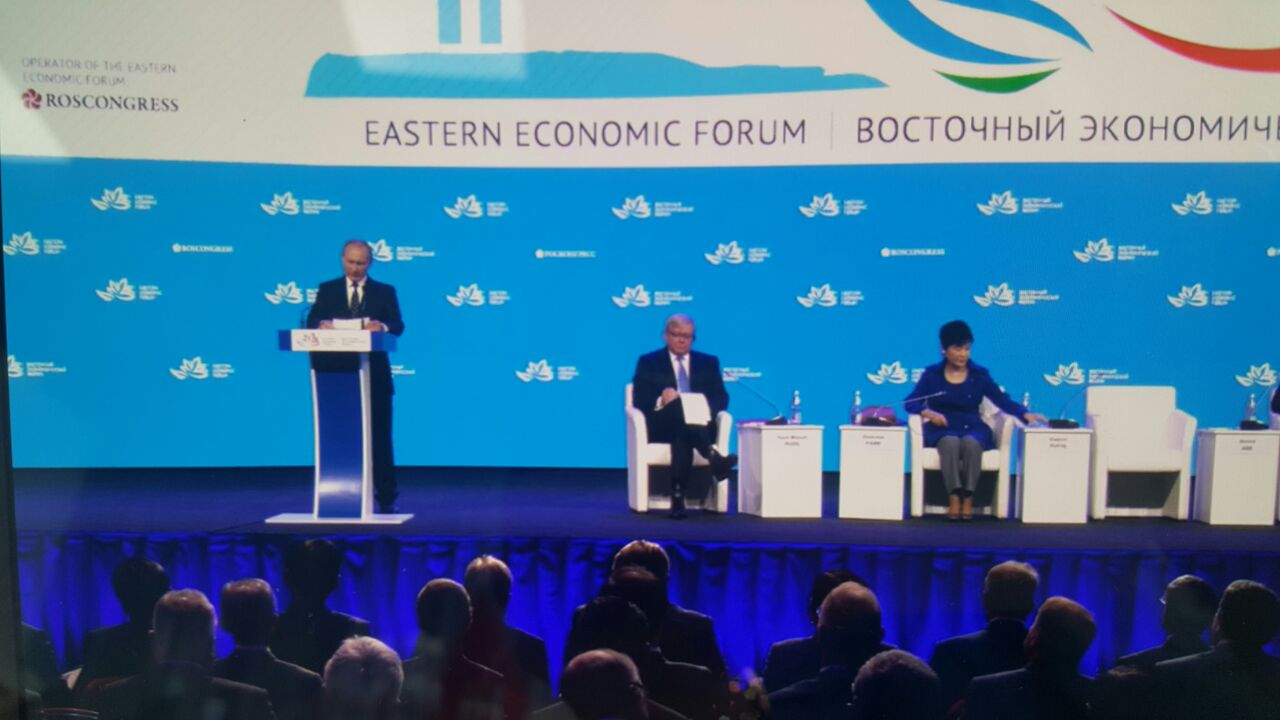 В ходе дискуссии обсуждались вопросы: Какие условия необходимы для массового роста малого бизнеса в ТОРах и свободном порту Дальнего Востока? Насколько эффективны действующие меры поддержки малого бизнеса на Дальнем Востоке? Какие новые механизмы развития малого бизнеса реализуются в макрорегионе и насколько они привлекательны для предпринимателей?При обсуждении Степановой Оксаной был задан вопрос Александру Браверману, генеральному директору-председателю правления, АО «Корпорация «МСП», занимающаяся инвестиционными проектами: «Когда начнет действовать и на чьей площадке корпорации «МСП»?». На что был получен ответ, что проект начнет действовать в октябре текущего года на базе Гарантийного фонда по поддержке предпринимательства на территории Дальнего Востока. Финансирование инвестпроектов будет осуществляться стоимостью от 25 млн. рублей и выше. В первый же день форума состоялся диалог уполномоченных по защите прав предпринимателей Дальнего Востока с заместителем Полномочного представителя в Дальневосточном округе Солодовым Владимиром Викторовичем. Результатом было принятие решения о проведении совещания уполномоченных в г. Хабаровске в октябре т.г. для обсуждения и согласования вопросов развития и улучшения предпринимательского и инвестиционного климата в ДФО с привлечением бизнес сообществ и объединений предпринимателей, осуществляющих свою деятельность в субъектах округа. 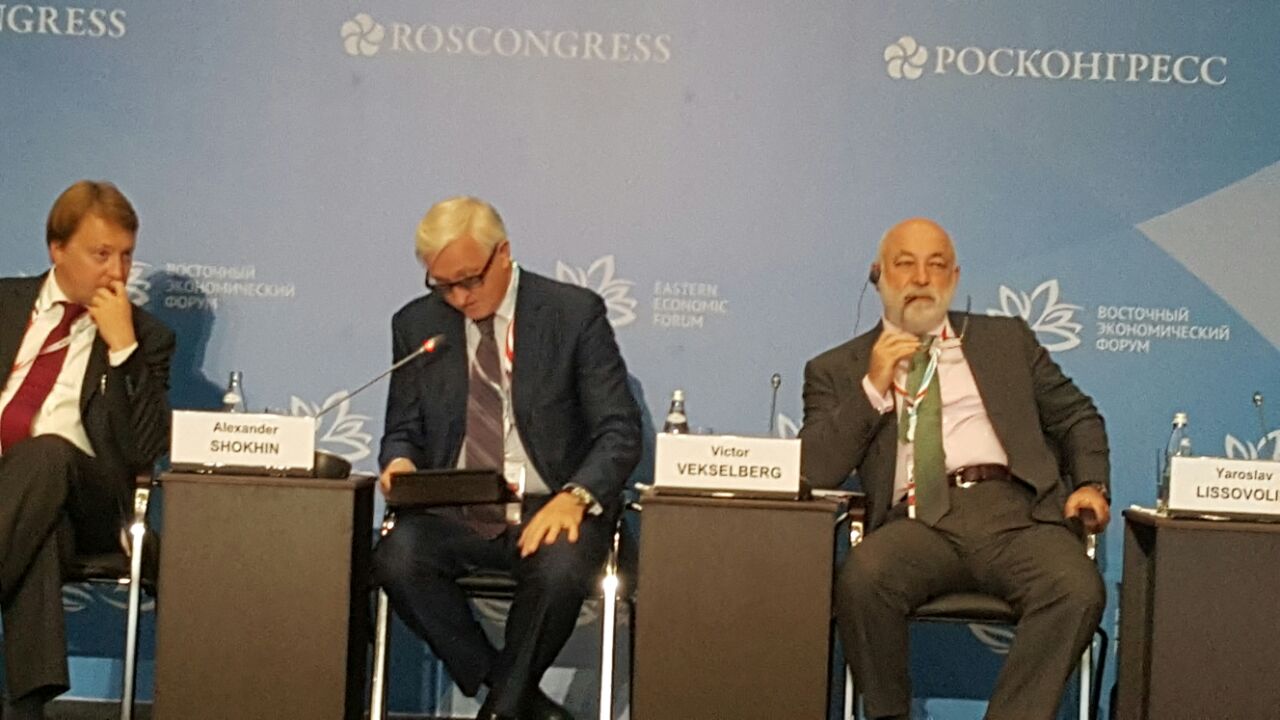 На второй день форума рассматривались темы: «Гарантия безопасности: на страже прав инвесторов на Дальнем Востоке» и «Работа регионов по улучшению инвестиционного климата: оценка бизнеса».В ходе обсуждения первой темы затрагивались вопросы: На сколько бизнес доволен уровнем безопасности своих инвестиций на Дальнем Востоке и сохраняются ли риски, которые предприниматели хотели бы нивелировать? Как будет развиваться правовая среда и какие дальнейшие меры следует предпринимать федеральным и региональным властям?Перед участниками дискуссии выступил Юрий Александрович Гулягин, заместитель Генерального прокурора Российской Федерации. Участники отметили, что целенаправленные меры по снижению административных барьеров и расширению экономических свобод способствовали улучшению инвестиционного климата: сегодня Россия существенно опережает остальные страны БРИКС в рейтинге Doing Business Всемирного банка. Дальнейшему укреплению доверия способствуют вступление в силу нового закона о третейских судах, сокращение числа административных проверок, работа по либерализации уголовного законодательства и выход на новый уровень диалога между предпринимательским сообществом и силовыми структурами.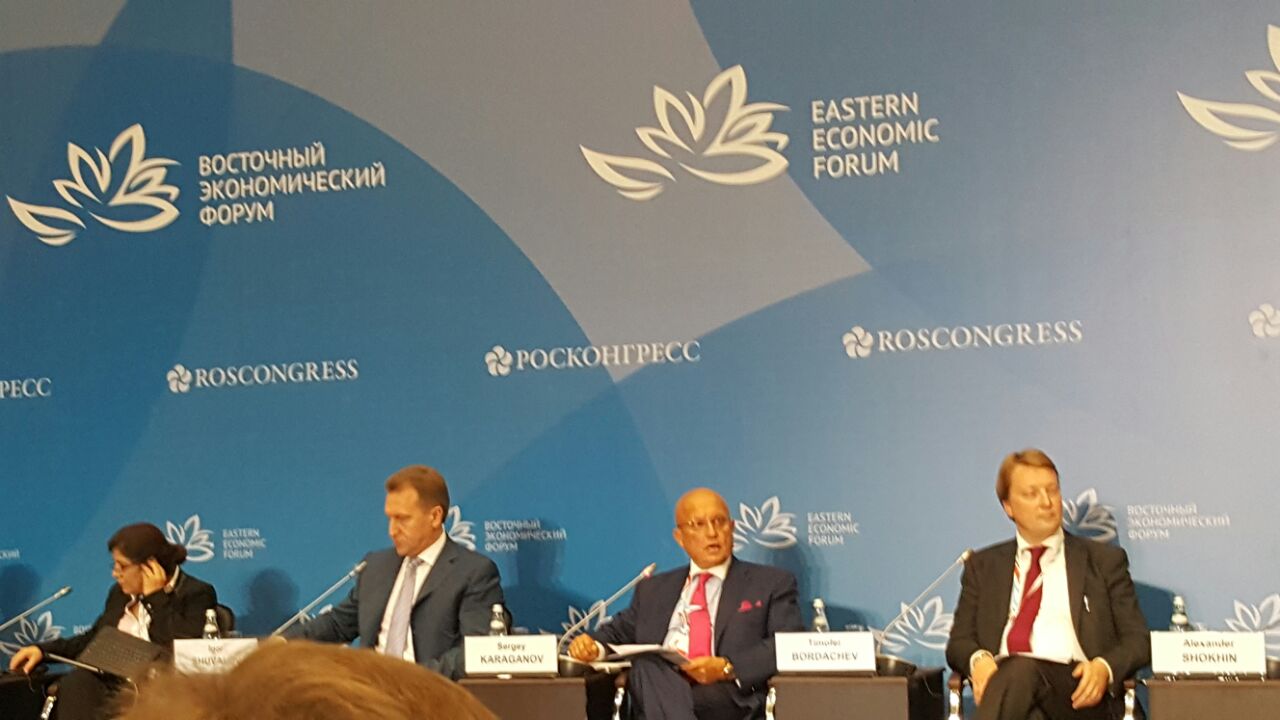 На площадке «Работа регионов по улучшению инвестиционного климата: оценка бизнеса» было отмечено, что федеральные власти за последний год много сделали для усиления интереса предпринимателей к Дальнему Востоку. Принят ряд законов, стимулирующих инвестиции на региональном уровне и позволяющих использовать конкурентные преимущества: закон о территориях опережающего развития, закон о промышленной политике, закон, направленный на стимулирование инвестиционной деятельности. Однако улучшения деловой активности в первую очередь зависит от позиции местных властей. В регионах вводится институт сопровождения инвесторов по принципу «одного окна», упрощаются административные процедуры в сфере технологического присоединения, в строительстве, предоставления земельных участков, предпринимаются другие меры. Вместе с тем ни один из девяти дальневосточных регионов не вошел в двадцатку лидеров по результатам Национального рейтинга состояния инвестиционного климата в субъектах Российской Федерации за 2016 год. Как планируют менять свою политику руководители территорий для достижения лучшей ситуации, обеспечения устойчивого развития региональной экономики и привлечения инвестиций? Как ведется работа по внедрению проектного управления? Что удалось сделать за прошедший год? Что не удалось? Как предприниматели и инвесторы на территориях оценивают эффек5тивность работы губернских команд? Каковы основные потребности, запросы бизнеса к региональным администрациям сейчас?В обсуждении принял участие Андрей Белоусов, помощник Президента Российской Федерации, который довел до сведения присутствующих точку зрения В.В. Путина по данной теме. По итогам данного совещания был посыл всем губернаторам субъектов в ДФО повысить рейтинг состояния инвестиционного климата до первой половины, по результатам Национального рейтинга за год будет обсуждаться KPI каждого губернатора и сделаны выводы работы по улучшению благоприятного ведения бизнеса в субъектах ДФО.